 一年级语文《在线课堂》学习单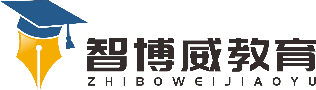 班级：        姓名：单元第6单元课题14.要下雨了温故知新一、读一读。翅膀  摇篮  歌唱  透明  展开  停机坪  亮晶晶  小水珠自主攀登二、给划线的多音字选择正确的读音。（填序号）①kōng   ②kòng空白（   ）  空中（   ）  空地（   ）  天空（   ）  空间（  ）三、选字填空。直   真1、（   ）接    （   ）是    （   ）到      （   ）心     呀    呢   吗   吧2、今晚在这儿住下（   ）！你看，夏夜多美（   ）！3、我正忙着捉虫子（   ）！4、你今天写作业了（   ）？稳中有升四、照样子，写句子。例：荷叶圆圆的，绿绿的。1、辣椒         ，         。2、苹果         ，         。说句心里话